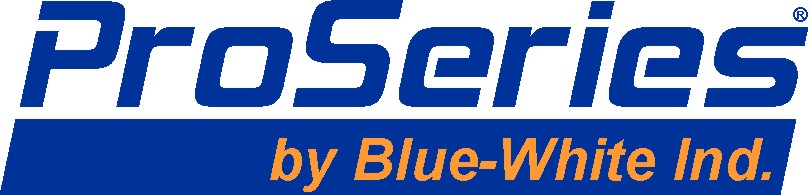 Flex-Pro Peristaltic Pump Application Data FormSelecting the most suitable pump tube assembly material is important to the success of the Flex-Pro peristaltic pump in a specific application. There are many factors that will affect the performance of the tube assembly including system pressure, output volume, chemical resistance and others.Providing the follow data will assist us in determining the most suitable pump tube assembly material for your specific application. Note that some data is required to determine the minimum tube assembly specifications.*= required fieldAPPLICATION DATAAPPLICATION DATAAPPLICATION DATAAPPLICATION DATAAPPLICATION DATAAPPLICATION DATAApplicationName*Chemical being pumpedChemical Specific GravityChemical ViscosityNominal output rate requiredNominal output rate required*Absolute minimum output rate required*Absolute maximum output rate required*Min/Max discharge pressure at the metering pump*Suction lift heightOther